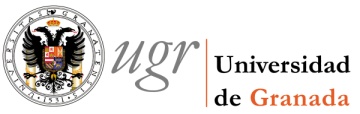 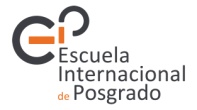 Escuela de Doctorado deCiencias de la SaludCurso  PREVENCIÓN DE RIESGOS EN LABORATORIOS (1ª Ed.)Organiza:Destinatarios:Director del curso:Fechas:Horario:Lugar:Nº de plazasInscripción:Escuela de Doctorado de Ciencias de la SaludAlumnos de Programas de Doctorado verificados según el RD 99/2011Dr. Francisco Sicilia GutiérrezDirector del Servicio de Prevención de Riesgos Laborales. Universidad de Granada.22, 23 y 24 abril (2014)16:30-20:30 Aula 3. Facultad de Medicina 35.  Los interesados enviarán un correo a epdoctorado primeros alumnos que se inscriban. Los demás alumnos podrán realizar el curso en ediciones posteriores.   Número de horas:30 (12 presenciales /12 aula virtual / 6 trabajo tutorizado)  ContenidosMarco normativo en PRLGestión de  en laboratorios.integración de  en la investigación Riesgos asociados a las instalaciones y condiciones de trabajoPlanes de  Autoprotección Aspectos ambientales relacionados con los laboratoriosGestión de Residuos peligrososCompetenciasCB11 Comprensión sistemática de un campo de estudio y dominio de las habilidades y métodos de investigación relacionados con dicho campo CB12 Capacidad de concebir, diseñar o crear, poner en práctica y adoptar un proceso sustancial de investigación o creación Procedimientode control  Realización del 100% de las actividades propuestas en teleformación. Remisión de las cuestiones propuestas en cada tema al profesor responsble. Deberán responderse correctamente al menos al 50 % de las preguntas. Se valorará positivamente la participación en los foros y Chat.